РЕГИОНАЛЬНАЯ СИСТЕМА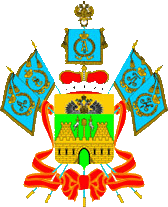 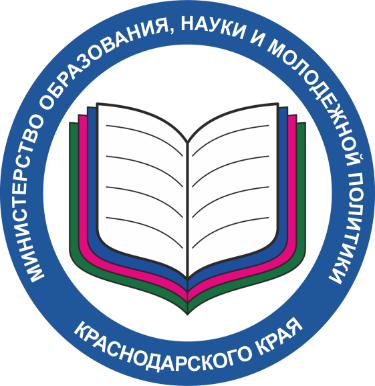 обеспечения профессионального развития педагогических работников Краснодарского краяУтверждена приказом министерства образования, науки и молодежной политики Краснодарского краяЦ-7. Проведение профилактики профессионального выгорания педагогов.Реалистичность достижения цели: Достижимость цели, связанной с выявлением уровней профессионального выгорания педагогов, и проведением профилактической работы в данном направлении, определяется следующими ресурсами системы образования: проведением мониторинга среди педагогов на предмет определения степени выраженности уровней профессионального выгорания;разработанной профилактической программы по предупреждению и ликвидации последствий профессионального выгорания педагогов;высококвалифицированным кадровым составом лиц, ответственных за проведение мониторинга и профилактической программы по предупреждению и ликвидации последствий профессионального выгорания педагогов;разработкой методических рекомендаций выстраивания адресной работы с педагогами по профилактике профессионального выгорания.Самостоятельным показателем реалистичности проекта является наличие аппарата для диагностирования его достижимости: а) опережающий мониторинг (инструментарий);б) анализ исследования.